$IMG$Registrazione modifiche al documentoQualsiasi modifica di questo documento deve essere registrata dall`ente compilatore, con la compilazione della tabella.Istruzioni originaliKOHLER si riserva il diritto di modificare in qualunque momento i dati contenuti in questa pubblicazione.25LD 425-2A - Basamento_Portina di Fondo_Asta Livello_Coperchio Comando_Serie GuarnizioniB - Biella_Pistone_Cilindro_Albero a Gomito_Volano_Puleggia AvviamentoC - Albero a Camme_Regolatore di Giri_Leve Comando RegolatoreD - Aspirazione_Scarico_Testa_Cappello Bilanciere_ValvoleE - Pompa Iniezione_IniettoriF - lamiera Raffreddamento_Convogliatore_Serbatorio_Pompa AlimentazioneG - Filtro Olio_Radiatore OlioH - Avviamento Elettrico_Parti ElettricheI - Pompa Iniezione_Iniettori (Versione EPA)Z- Blocco Motore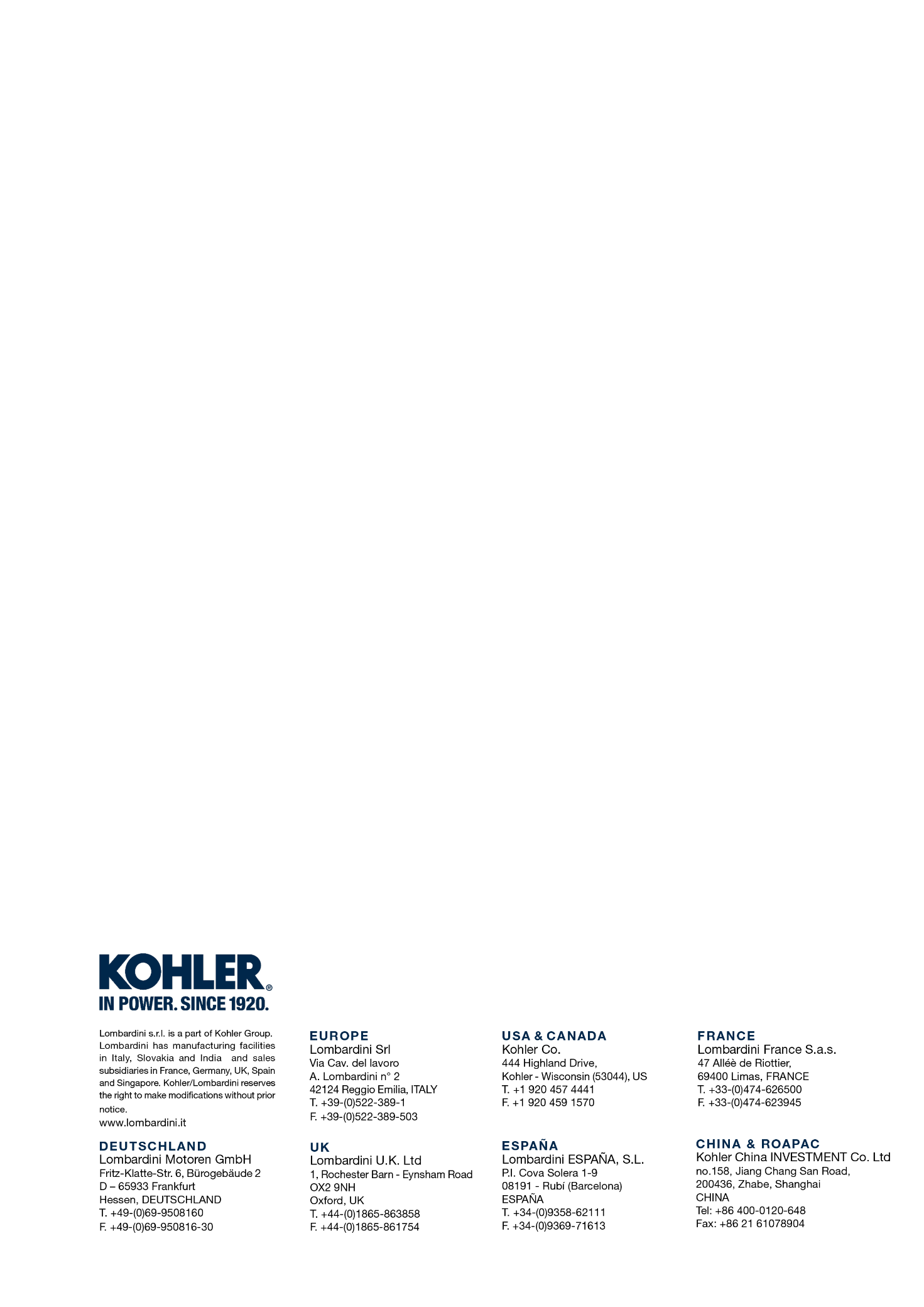 25LD 425-225LDRilasciato daCodiceRevisioneData di emissioneData revisioneRedatto daVisto25LDDOWNLOAD PDFDOWNLOAD PDFDOWNLOAD PDFDOWNLOAD PDFDOWNLOAD PDFDOWNLOAD PDFDOWNLOAD PDFDOWNLOAD PDFDOWNLOAD PDFDOWNLOAD PDF